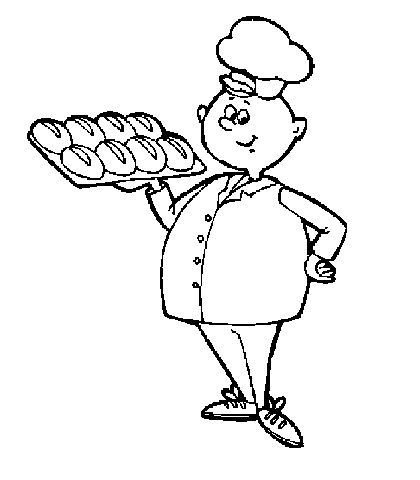 BAYAT EKMEK TARİF KİTABI